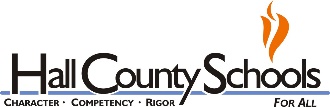 Page 1711 Green Street Gainesville, GA 30501   (770) 534.1080   Fax: (770) 533.4015Hospital Homebound 2019-20 Medical Physician/PA/APRN Referral Request FormStudent Name __________________________________ DOB: _______________School: ___________________________ Physician Name (Please Print) ______________________________________________GA License #______________________________ Address_________________________________________________________________________________________________ Phone Number___________________________________         FAX: _______________________________________________Parent/Guardian Agreement/Release for Medical Information:I have read the Hospital/Homebound policies for program eligibility and I understand the reasons for possible dismissal from the program. I agree to the policies and requirements of the program and request Hospital/Homebound services for my child. I hereby give permission for the attending licensed physician for the diagnosis presented to communicate information regarding my child’s medical condition for which he/she is referred. X____________________________________________________________                                       _______________________________ Parent/Guardian Signature                                                                                                          DatePlease complete the following information keeping in mind that Hospital Homebound Services is the most restrictive environment for a student and that many accommodations can be made for the student at school. This information will be used to determine eligibility for HHB services and must be completed by the licensed physician who is currently treating the student for the presenting diagnosis.Patient’s DIAGNOSIS  (Include a description of the condition preventing the student from attending school)   _________________________________________________________________________________________________________________________________________________________________________________________________________________________________________________________________________________________________________________________________________________________________ START DATE:  ____________________               END DATE (**Required. Please do not omit): ________________***Due to scheduling purposes, PLEASE DO NOT list “unknown or undetermined. “If undetermined” put date of NEXT appointment or when will be determined. If pregnant EDC: ___________________________Please answer the following questions.Is the student unable to attend school for a minimum of 10 consecutive school days?	                Yes____ No____	Is the student able to benefit from an instructional program during this time of confinement? 	Yes____ No____ Is the student confined to the home or hospital?			 			Yes____ No____ Could the student attend school regularly and receive Hospital/Homebound services on an INTERMITTENT basis, as needed?  (Intermittent is designed for students with chronic or long term illness (e.g. CA) who will be absent for treatment or appointments 3 or more consecutive days for a total of 10 or more during the school year).         			                Yes____  No____                                                                   					                                                                                                                                   Is the student free from communicable disease?                                                                                                    Yes____ No____ Can instruction be provided to the student without endangering the health of the         instructor or other students whom the instructor may contact?           					Yes____ No____Hall County SchoolsHospital/Homebound Referral & Certification Form (Page 2)Student Name: _______________________________ DOB: ___________School:______________________________Are there any accommodations that can be provided that would enable the student to attend school? (i.e. shortened day, wheelchair accessibility, etc.) _____ Yes _____ No If yes, please explain: ______________________________________________________________________________________________________________________________________________________________________________________________________										 What is the treatment/therapy schedule for this student? ____Daily____ Weekly____ Monthly_________________________ OtherWhat is the expected duration of the treatment/therapy? _____________________________________________________________ Will the student take medication? Yes____ No___Please complete the following information for each medication that the student will take Re-entry PlanThe Hospital/Homebound program is designed to be a temporary educational program to help children who are unable to attend school for medical reasons. Please describe your time frame and transitional plan for the student’s re-entry to school: (Attach additional sheets as needed). Please list any limitations the student will have or special accommodations the student will require upon his/her return to school.  ___________________________________________________________________________________________________________________________________________________________________________________________________________________________________________________________________________________________________________________________________________________________________________________________________________________________________________________________________________________________________________________________________________________________________________________________________________________________________________________________________________________________________________________________________*Physician Certification: I CERTIFY that this student is under my care and treatment for the aforementioned medical condition. My recommendation has been based on the medical needs of the patient, keeping in mind that school attendance is important for a student to complete his/her education and attending school is preferable to HHB instruction when possible. ____________________________________________________________________________________________________________________________________________LICENSED Physician Printed Name 									Date______________________________________________________________________________________________________________________LICENSED Physician Signature									Date__________________________________________________________________________________________________________________________**Advanced Practice Provider Signature (on behalf of Licensed Physician written above) 				DateStamp: 																									                                Revised 8/17ONLY A PHYSICIAN (** PA/APRN) licensed by the State of Georgia may complete this form.  Incomplete information may delay services. Part A. Physician/PA/APRN Statement and Diagnosis Part B. Treatment and School Re-entry PlanName of MedicationEffects on student’s ability to comprehendEffects on student’s ability to complete independent assignmentsEffects on student’s ability to relate to teachers and other students.